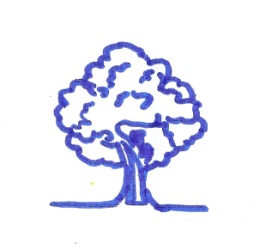 Hempsted Playgroup and ToddlersTel: 01452 500040QUICK NEWSLETTER  AND IMPORTANT DATES      November  2014------------------------------------------------------------------------------------------------------------------------------Dear Parents/Carers/FriendsWe hope you have all had a good rest after a long 7 week term, recovered from any illnesses that have been going around and enjoyed halloween and all the fireworks.Hempsted Primary School firework display is this Friday 7th at 6.30pm. It is a great night, with hotdogs and waffles, and usually a hot toddy or two.The first term back in September term is always the hardest, new children starting with some leaving their parents/carers for the first time.  They have new friends to make,  routines to learn or remember.  We try to make the settling in period as enjoyable and homely as possible, with lots of stories and songs.  It is important for the children to feel as safe, comfortable and happy with us as they do with you.  As we always say the “welfare of the child is paramount”. Just a small note to all parents, please do not send your child into playgroup with any products containing nuts.  We do have a member of staff with a nut allergy.  Nuts are also not permitted when the children go to Primary School due to allergy and choking.  Concept photographer will be coming on Friday 14th November.  If you would like your child’s photo taken and it’s not their day, you can bring them in with you and we will try and take their photos first so you don’t have to wait around too long. As we are a Charity and always looking at ways to raise money, we are organising an Autumn Fair to be held at Hempsted Village Hall, Sunday 9th November 2.00-5.00pm.   Please come along and support us.  There will be lots of stall and people selling their beautiful crafts. Please can parents/carers ensure all wellies, hats, gloves, scarfs etc are named especially as the weather seems to be changing quite quickly now. This term we will be preparing for Christmas and looking at other festivals celebrated around the world.  The children will be learning Christmas songs, visiting the church and school, making decorations and also a personal calendar which will be on sale for you to order and purchase for a small cost.  The calendars were a great fun raiser last year with parents buying them for other family members. We will keep you informed closer to December. Any questions please ask, we are always free to talk.  Many thanks Sharon, Megan, Paula and LuanTop of FormBottom of Form